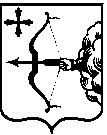 Об утверждении нормативов потребления коммунальных услугпо электроснабжению для населения Кировской областипри отсутствии приборов учетаВ соответствии со статьей 157 Жилищного кодекса Российской Федерации, постановлением Правительства Российской Федерации от 23.05.2006 № 306 «Об утверждении Правил установления и определения нормативов потребления коммунальных услуг и нормативов потребления коммунальных ресурсов в целях содержания общего имущества в многоквартирном доме» Правительство Кировской области ПОСТАНОВЛЯЕТ:Утвердить:Нормативы потребления коммунальной услуги по электроснабжению для населения Кировской области в жилых помещениях многоквартирных домов при отсутствии приборов учета согласно приложению № 1.Нормативы потребления коммунальной услуги по электроснабжению для населения Кировской области в жилых помещениях индивидуальных жилых домов при отсутствии приборов учета согласно приложению № 2.Нормативы потребления коммунальной услуги по электроснабжению для населения Кировской области в жилых помещениях многоквартирных домов, включающих общежития квартирного типа, общежития коридорного, гостиничного и секционного типов, при отсутствии приборов учета согласно приложению № 3.Нормативы потребления коммунальной услуги по электроснабжению для населения Кировской области в целях содержания общего имущества в многоквартирном доме при отсутствии приборов учета (без учета многоквартирных домов, оборудованных лифтами, электроотопительными и электронагревательными установками для целей горячего водоснабжения) согласно приложению № 4.Нормативы потребления коммунальной услуги по электроснабжению для населения Кировской области в целях содержания общего имущества в многоквартирном доме при отсутствии приборов учета (без учета многоквартирных домов, оборудованных электроотопительными и электронагревательными установками для целей горячего водоснабжения) согласно приложению № 5.Нормативы потребления коммунальной услуги по электроснабжению для населения Кировской области в целях содержания общего имущества в многоквартирном доме при отсутствии приборов учета (без учета многоквартирных домов, оборудованных электронагревательными установками для целей горячего водоснабжения) согласно приложению № 6.Нормативы потребления коммунальной услуги по электроснабжению для населения Кировской области в целях содержания общего имущества в многоквартирном доме при отсутствии приборов учета (без учета многоквартирных домов, оборудованных лифтами и электронагревательными установками для целей горячего водоснабжения) согласно приложению № 7.Нормативы потребления коммунальной услуги по электроснабжению для населения Кировской области в целях содержания общего имущества в многоквартирном доме при отсутствии приборов учета (без учета многоквартирных домов, оборудованных лифтами и электроотопительными установками) согласно приложению № 8.Нормативы потребления коммунальной услуги по электроснабжению для населения Кировской области в целях содержания общего имущества в многоквартирном доме при отсутствии приборов учета (без учета многоквартирных домов, оборудованных электроотопительными установками) согласно приложению № 9.Нормативы потребления коммунальной услуги по электроснабжению для населения Кировской области в целях содержания общего имущества в многоквартирном доме при отсутствии приборов учета (без учета многоквартирных домов, оборудованных лифтами) согласно приложению № 10.Нормативы потребления коммунальной услуги по электроснабжению для населения Кировской области в целях содержания общего имущества в многоквартирном доме при отсутствии приборов учета согласно приложению № 11.Нормативы потребления коммунальной услуги по электроснабжению для населения Кировской области при использовании надворных построек, расположенных на земельном участке, при отсутствии приборов учета согласно приложению № 12.Признать утратившими силу постановления Правительства Кировской области:От 29.03.2007 № 90/148 «О нормативах потребления коммунальных услуг по электроснабжению для населения Кировской области при отсутствии приборов учета».От 21.12.2007 № 117/512 «О внесении изменения в постановление Правительства области от 29.03.2007 № 90/148».От 29.08.2012 № 168/510 «О внесении изменения в постановление Правительства Кировской области от 29.03.2007 № 90/148».От 24.02.2015 № 26/94 «О внесении изменения в постановление Правительства Кировской области от 29.03.2007 № 90/148».Внести изменение в постановление Правительства Кировской области от 13.11.2007 № 113/462 «О нормативах по электроснабжению для отдельных категорий граждан в целях предоставления мер социальной поддержки по оплате коммунальных услуг», исключив пункт 2.Контроль за выполнением постановления возложить на и.о. заместителя Председателя Правительства области, министра промышленности и энергетики Кировской области Шульгина И.В.Настоящее постановление вступает в силу через десять дней после его официального опубликования и распространяется на правоотношения, возникшие с 01.06.2017.Врио Губернатора –Председателя ПравительстваКировской области    И.В. ВасильевПРАВИТЕЛЬСТВО КИРОВСКОЙ ОБЛАСТИПОСТАНОВЛЕНИЕПРАВИТЕЛЬСТВО КИРОВСКОЙ ОБЛАСТИПОСТАНОВЛЕНИЕПРАВИТЕЛЬСТВО КИРОВСКОЙ ОБЛАСТИПОСТАНОВЛЕНИЕПРАВИТЕЛЬСТВО КИРОВСКОЙ ОБЛАСТИПОСТАНОВЛЕНИЕ30.05.2017№285-Пг. Киров г. Киров г. Киров г. Киров 